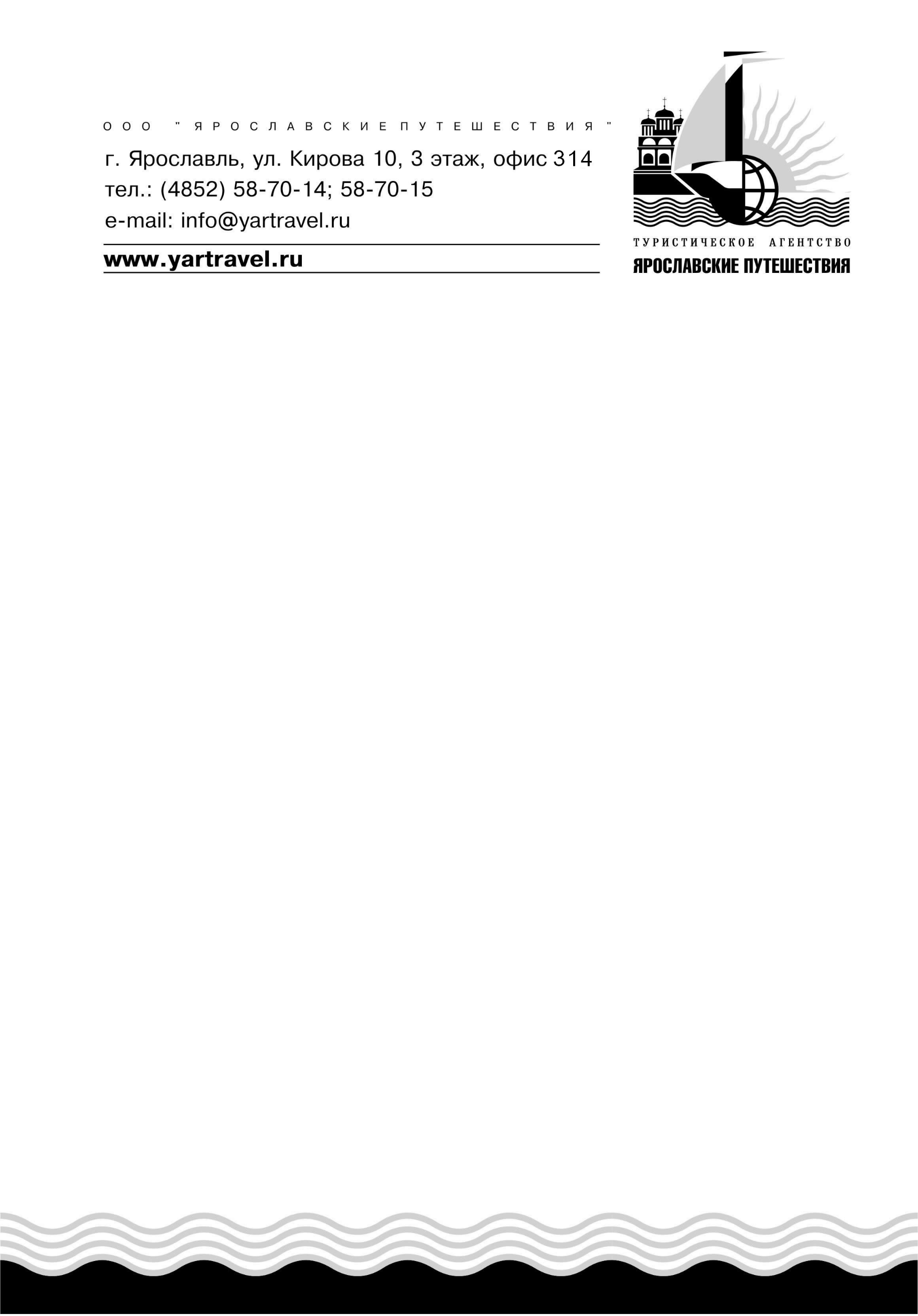 Плёс + Волгореченск «Плёсские ворота»1 деньДАТЫ ТУРА:08.08, 16.08Стоимость тура на 1-го человека В стоимость тура входит:- транспортное обслуживание, - экскурсионная программа,  - входные билеты в музеи,- услуги гида-экскурсовода,- страховка от несчастного случая.Фирма оставляет за собой право изменять порядок и время проведения экскурсий, сохраняя их объем и качество, а, также, в крайнем случае, заменять экскурсии на равноценные.Плёс + Волгореченск1 день8:45 Сбор группы на пл. Волкова у памятника. 9:00 Отправление в ПлёсЧто позволило сохранить Плёс почти таким, каким он был в момент своего основания 600 с лишним лет назад. Сюда, в северный уголок Ивановской области, едут именно за исторической атмосферой — разноцветные деревянные дома над Волгой, силуэты старинных колоколен и леса на холмах привлекают сотни тысяч путешественников в год.ПЛЁС – это:- Старинные Храмы: Успенский Собор, Воскресенский и Троицкие Храмы- Волжская набережная с особняками 19 века- Торговая площадь - единственная площадь города. Здесь всегда шла торговля, и проводились ярмарки.- Соборная гора, которую опоясывает березовая аллея. Возраст берез здесь достигает 150-ти лет.- Памятник И.И. ЛевитануМы непременно пройдем по тропе Левитана: поднимемся по деревянным ступеням на холм, с которого открывается вид картины «Над вечным покоем», прославившей этот городок.Погладим кошку Муху: памятник ей с трогательной историей о спасении котят стоит рядом с пристанью.Загадаем желание у «дерева любви» и сфотографируемся у «камня любви»  Прогулка на речном трамвайчике  по Волге вокруг Плёса (45 мин.)Перед вами откроется Плёс, лениво сползая по склону высокого холмистого берега к воде ВолгиПереезд в ВолгореченскПри въезде в Волгореченск на пологом холме возвышается Свято-Тихоновский собор. Он невольно притягивает к себе внимание всех, кто проезжает по федеральной трассе Кострома – Иваново. Увенчанные крестами легкие луковички пятиглавия, шпиль колокольни с позолоченным распятием.Обзорная экскурсия по городу, с посещением историко-краеведческого центраВас ждет: - Скульптура Прометея, несущего на ладони Огонь людям,  установлен на центральной площади города, возле муниципального учреждения культуры «Волгореченский городской культурный центр»,- Пушка – гаубица времен Великой Отечественной войны, установленная возле военкомата, - Фонтан с подсветкой на центральной городской площади,- Фрагмент дороги 19 века (т. н. «Екатерининка»), ведущей на Макарьевскую ярмарку,- Часовня поклонения, освещена в память о воинах, погибших в Афганистане и Чечне.Экскурсия на ООО «Волгореченское рыбное хозяйство» с дегустациейПрирода создала осетра совершенным... и очень вкусным. Издавна украшением княжеских столов на Руси были многопудовые осетры, которых привозили живыми, обернув мокрыми холстами и крапивой. Нежный вкус, большое количество сытного, легко усваиваемого жира, великолепная текстура практически бескостного мяса — все это делает осетрину истинно царским угощением.Экскурсия состоит из двух частей:

Первая часть экскурсии проходит под открытым небом. Это бассейновый участок товарного выращивания рыбы. Здесь рассказывается история создания хозяйства, демонстрируются различные виды выращиваемых рыб, возможно их кормление.

Вторая часть экскурсии проходит в комплексе под крышей, где рыба выращивается круглый год в установках замкнутого водоснабжения, вне зависимости от условий внешней среды. В демонстрационном бассейне представлены все виды рыб, которые выращиваются на ВРХ. Это огромная 70-ти килограммовая белуга, сибирский и русский осетр, стерлядь, радужная форель, восьмилетний карп, рыбы-альбиносы, африканский клариевый сом.За дополнительную плату проведение дегустации рыбы, которая выращивается на предприятии: В ланчбоксах представлены два вида рыбы (карп, осетр) горячего и холодного копчения на листьях салата. Закуски запиваются напитком из иванчая. Дегустационный набор 200 руб./чел.17:30 (ориентировочно) Отправление в Ярославль. Взрослые Школьники до 16 лет пенсионеры, студенты2 130 руб.2 030 руб.